INDICAÇÃO Nº 1583/2017Sugere ao Poder Executivo Municipal, proceder com a limpeza de área, roçagem de mato e poda de árvores em terreno da municipalidade localizado entre as ruas Araraquara e Jundiaí, ao lado da escola Prof.ª Sonia Aparecida Bataglia Cardoso. Excelentíssimo Senhor Prefeito Municipal, Nos termos do Art. 108 do Regimento Interno desta Casa de Leis, dirijo-me a Vossa Excelência para sugerir que, por intermédio do Setor competente, sejam realizados os serviços de limpeza de área, roçagem de mato e poda de árvores em terreno da municipalidade localizado entre as ruas Araraquara e Jundiaí, ao lado da escola Prof.ª Sonia Aparecida Bataglia Cardoso, neste município.Justificativa:Munícipes procuraram este vereador cobrando providências em relação aos serviços limpeza de área, roçagem de mato e poda de árvores em terreno da municipalidade localizado na via acima mencionada.Os moradores, funcionários da escola, pais e alunos da localidade reclamam que no terreno há muito entulho, acúmulo de lixo e outros detritos, tornando o local criadouro de animais peçonhentos e de mosquitos transmissores da dengue, colocando em risco todo o bairro, além do mau cheiro ocasionado. Este é um pedido não somente deste vereador, mas, de toda equipe da escola Sônia Bataglia, ressaltando que as aulas iniciam dia 18 de fevereiro e haverá uma festividade, sendo necessária a limpeza o mais breve possível. Palácio 15 de Junho - Plenário Dr. Tancredo Neves, 03 de fevereiro de 2017.Antonio Carlos RibeiroCarlão Motorista-vereador-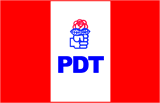 